T.C.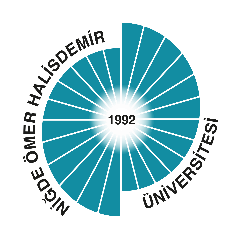 NİĞDE ÖMER HALİSDEMİR ÜNİVERSİTESİAKADEMİK DEĞERLENDİRME AYRINTILI PUAN TABLOSUADI SOYADI			:UNVANI			:FAKÜLTE/YÜKSEKOKUL		:BÖLÜM				:ANABİLİM/ANASANAT DALI	:Bu tablonun aday tarafından, Niğde Ömer Halisdemir Üniversitesi Öğretim Üyeliği Kadrolarına Başvuru Koşulları ve Uygulama İlkeleri Yönergesi'ne göre doldurulması Kanıtlayıcı belgelerin bu tablonun ekinde verilmesi zorunludur. Adaylar tarafından gerektiği kadar satır eklenebilir.Tarafımca doldurulmuş olan bu tabloda yer alan tüm bilgilerin, yapılan puanlamaların ve bu tablo ekindeki kanıtlayıcı belgelerin tamamen gerçeği yansıttığını taahhüt ederim.İMZA		:ADI SOYADI	:UNVANI	:* Ortak Çalışmalarda Puan Dağılımı:  Tek yazarlı makalelerde yazar tam puan alır. İki yazarlı makalelerde başlıca yazar tam puanın %80 ini, ikinci yazar %50 sini alır. Üç ve daha fazla yazarlı makalelerde ise, başlıca yazar toplam puanın yarısını alır, diğer yazarlar ise diğer yarısını eşit paylaşır. Başlıca yazarın belirtilmediği iki veya daha fazla yazarlı makalelerde toplam puan yazarlar arasında eşit olarak bölünür. Diğer yayınlarda (bildiri, kitap, kitap bölümü vb) toplam puan yazarlar arasında eşit olarak bölünür.PUANLAMA TABLOSUPUANLAMA TABLOSUPuanYazar/AtıfSayısıFaktörAdayPuanıUluslararası MakaleUluslararası MakaleUluslararası MakaleUluslararası MakaleUluslararası MakaleUluslararası MakaleBilim alanı ile ilgili ve adayın hazırladığı lisansüstü tezlerden üretilmemiş olmak kaydıylaBilim alanı ile ilgili ve adayın hazırladığı lisansüstü tezlerden üretilmemiş olmak kaydıylaBilim alanı ile ilgili ve adayın hazırladığı lisansüstü tezlerden üretilmemiş olmak kaydıylaBilim alanı ile ilgili ve adayın hazırladığı lisansüstü tezlerden üretilmemiş olmak kaydıylaBilim alanı ile ilgili ve adayın hazırladığı lisansüstü tezlerden üretilmemiş olmak kaydıylaBilim alanı ile ilgili ve adayın hazırladığı lisansüstü tezlerden üretilmemiş olmak kaydıyla a) b)c)d)e)1 - Toplam Puan 1 - Toplam Puan 1 - Toplam Puan 1 - Toplam Puan 1 - Toplam Puan Ulusal MakaleUlusal MakaleUlusal MakaleUlusal MakaleUlusal MakaleUlusal MakaleBilim alanı ile ilgili ve adayın yaptığı lisansüstü tezlerden üretilmemiş olmak kaydıylaBilim alanı ile ilgili ve adayın yaptığı lisansüstü tezlerden üretilmemiş olmak kaydıylaBilim alanı ile ilgili ve adayın yaptığı lisansüstü tezlerden üretilmemiş olmak kaydıylaBilim alanı ile ilgili ve adayın yaptığı lisansüstü tezlerden üretilmemiş olmak kaydıylaBilim alanı ile ilgili ve adayın yaptığı lisansüstü tezlerden üretilmemiş olmak kaydıylaBilim alanı ile ilgili ve adayın yaptığı lisansüstü tezlerden üretilmemiş olmak kaydıylaa)b)2 - Toplam Puan2 - Toplam Puan2 - Toplam Puan2 - Toplam Puan2 - Toplam PuanLisansüstü Tezlerden Üretilmiş YayınLisansüstü Tezlerden Üretilmiş YayınLisansüstü Tezlerden Üretilmiş YayınLisansüstü Tezlerden Üretilmiş YayınLisansüstü Tezlerden Üretilmiş YayınLisansüstü Tezlerden Üretilmiş Yayın  a)b)c)d)e)f)g)h)i)j)3 - Toplam Puan3 - Toplam Puan3 - Toplam Puan3 - Toplam Puan3 - Toplam Puan Kitap Kitap Kitap Kitap Kitap KitapAdayın hazırladığı lisansüstü tezlerinden üretilmemiş ve başvurulan bilim alanı ile ilgili olmak kaydıylaAdayın hazırladığı lisansüstü tezlerinden üretilmemiş ve başvurulan bilim alanı ile ilgili olmak kaydıylaAdayın hazırladığı lisansüstü tezlerinden üretilmemiş ve başvurulan bilim alanı ile ilgili olmak kaydıylaAdayın hazırladığı lisansüstü tezlerinden üretilmemiş ve başvurulan bilim alanı ile ilgili olmak kaydıylaAdayın hazırladığı lisansüstü tezlerinden üretilmemiş ve başvurulan bilim alanı ile ilgili olmak kaydıylaAdayın hazırladığı lisansüstü tezlerinden üretilmemiş ve başvurulan bilim alanı ile ilgili olmak kaydıyla  a)  b)  c)  d)4 - Toplam Puan4 - Toplam Puan4 - Toplam Puan4 - Toplam Puan4 - Toplam PuanYarışma, uygulama, yazılım ve patentYarışma, uygulama, yazılım ve patentYarışma, uygulama, yazılım ve patentYarışma, uygulama, yazılım ve patentYarışma, uygulama, yazılım ve patentYarışma, uygulama, yazılım ve patent(Mimarlık Temel alanı) Başvurulan bilim alanı ile ilgili olmak kaydıyla alınan(Mimarlık Temel alanı) Başvurulan bilim alanı ile ilgili olmak kaydıyla alınan(Mimarlık Temel alanı) Başvurulan bilim alanı ile ilgili olmak kaydıyla alınan(Mimarlık Temel alanı) Başvurulan bilim alanı ile ilgili olmak kaydıyla alınan(Mimarlık Temel alanı) Başvurulan bilim alanı ile ilgili olmak kaydıyla alınan(Mimarlık Temel alanı) Başvurulan bilim alanı ile ilgili olmak kaydıyla alınan   a)  b)  c)5 - Toplam Puan5 - Toplam Puan5 - Toplam Puan5 - Toplam Puan5 - Toplam PuanPatentPatentPatentPatentPatentPatenta)b)6 - Toplam Puan6 - Toplam Puan6 - Toplam Puan6 - Toplam Puan6 - Toplam PuanAtıflarAtıflarAtıflarAtıflarAtıflarAtıflara)b)c)7 - Toplam Puan7 - Toplam Puan7 - Toplam Puan7 - Toplam Puan7 - Toplam Puan      8- Lisansüstü Tez Danışmanlığı      8- Lisansüstü Tez Danışmanlığı      8- Lisansüstü Tez Danışmanlığı      8- Lisansüstü Tez Danışmanlığı      8- Lisansüstü Tez Danışmanlığı      8- Lisansüstü Tez Danışmanlığı(Adayın danışmanlığını yürüttüğü tamamlanan lisansüstü tezlerden)(Adayın danışmanlığını yürüttüğü tamamlanan lisansüstü tezlerden)(Adayın danışmanlığını yürüttüğü tamamlanan lisansüstü tezlerden)(Adayın danışmanlığını yürüttüğü tamamlanan lisansüstü tezlerden)(Adayın danışmanlığını yürüttüğü tamamlanan lisansüstü tezlerden)(Adayın danışmanlığını yürüttüğü tamamlanan lisansüstü tezlerden)a)b)8 - Toplam Puan8 - Toplam Puan8 - Toplam Puan8 - Toplam Puan8 - Toplam PuanBilimsel Araştırma ProjesiBilimsel Araştırma ProjesiBilimsel Araştırma ProjesiBilimsel Araştırma ProjesiBilimsel Araştırma ProjesiBilimsel Araştırma Projesia)b)c)d)e)f)g)h)i)j)9 - Toplam Puan9 - Toplam Puan9 - Toplam Puan9 - Toplam Puan9 - Toplam Puan     10- Bilimsel toplantı faaliyetleri     10- Bilimsel toplantı faaliyetleri  a)b)c)10 - Toplam Puan10 - Toplam Puan10 - Toplam Puan10 - Toplam Puan10 - Toplam PuanEğitim-Öğretim FaaliyetiEğitim-Öğretim FaaliyetiEğitim-Öğretim FaaliyetiEğitim-Öğretim FaaliyetiEğitim-Öğretim FaaliyetiEğitim-Öğretim FaaliyetiDoktora eğitimini tamamladıktan sonra açık, uzaktan veya yüz yüze ortamlarda verilmiş dersDoktora eğitimini tamamladıktan sonra açık, uzaktan veya yüz yüze ortamlarda verilmiş dersDoktora eğitimini tamamladıktan sonra açık, uzaktan veya yüz yüze ortamlarda verilmiş dersDoktora eğitimini tamamladıktan sonra açık, uzaktan veya yüz yüze ortamlarda verilmiş dersDoktora eğitimini tamamladıktan sonra açık, uzaktan veya yüz yüze ortamlarda verilmiş dersDoktora eğitimini tamamladıktan sonra açık, uzaktan veya yüz yüze ortamlarda verilmiş dersa)b)Bu maddeden en fazla 10 puan alınabilirBu maddeden en fazla 10 puan alınabilirBu maddeden en fazla 10 puan alınabilirBu maddeden en fazla 10 puan alınabilirBu maddeden en fazla 10 puan alınabilirBu maddeden en fazla 10 puan alınabilir11 - Toplam Puan11 - Toplam Puan11 - Toplam Puan11 - Toplam Puan11 - Toplam Puan    12 - Sanat Dallarındaki Etkinlikler (Güzel Sanatlar Temel alanı)    12 - Sanat Dallarındaki Etkinlikler (Güzel Sanatlar Temel alanı)    12 - Sanat Dallarındaki Etkinlikler (Güzel Sanatlar Temel alanı)    12 - Sanat Dallarındaki Etkinlikler (Güzel Sanatlar Temel alanı)    12 - Sanat Dallarındaki Etkinlikler (Güzel Sanatlar Temel alanı)    12 - Sanat Dallarındaki Etkinlikler (Güzel Sanatlar Temel alanı)a)b)c)d)e)f)g)h)ı)i)j)k)12 - Toplam Puan12 - Toplam Puan12 - Toplam Puan12 - Toplam Puan12 - Toplam Puan13. İdari Görevler ( Bu görevlerden en fazla 10 puan alınabilir)13. İdari Görevler ( Bu görevlerden en fazla 10 puan alınabilir)13. İdari Görevler ( Bu görevlerden en fazla 10 puan alınabilir)13. İdari Görevler ( Bu görevlerden en fazla 10 puan alınabilir)13. İdari Görevler ( Bu görevlerden en fazla 10 puan alınabilir)13. İdari Görevler ( Bu görevlerden en fazla 10 puan alınabilir)a)b)c)d)e)f)13 - Toplam Puan13 - Toplam Puan13 - Toplam Puan13 - Toplam Puan13 - Toplam Puan	GENEL TOPLAM PUAN	GENEL TOPLAM PUAN	GENEL TOPLAM PUAN	GENEL TOPLAM PUAN	GENEL TOPLAM PUANEserdeki Yazar SayısıHak Edilen Puan (Ön Görülen Tam Puan Listesi)Hak Edilen Puan (Ön Görülen Tam Puan Listesi)Hak Edilen Puan (Ön Görülen Tam Puan Listesi)Eserdeki Yazar Sayısıİsim %İsim %İsim %1 İsimli1002 İsimli80503 İsimli ve daha fazlası502525Yazarın Belirtilmediği 2 veya daha fazla yazarlı makale505050Diğer Yayınlarda( Bildiri, kitap, kitap bölümü v.b.)33,3333,3333,33